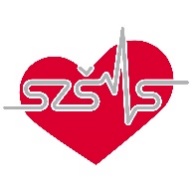 SEZNAM UČNIH GRADIV ZA 1. LETNIKSSI: ZDRAVSTVENA NEGA 					                                                                                  Šolsko leto: 2021/22Opombe:  - učbenike pod oznako učbeniški sklad si lahko izposodite v šolski knjižnici preko učb. sklada (plača se obrabnina) - učbenike pod oznako lastni nakup si priskrbite sami  –  gradivo se uporablja več let izobraževanja- učbenike pod oznako knjižnica si brezplačno izposodite  v  šolski knjižnici (v septembru)SEZNAM UČNIH GRADIV ZA 2. LETNIKSSI: ZDRAVSTVENA NEGA					                                                                                 Šolsko leto: 2021/22Opombe:      - učbenike pod oznako učbeniški sklad si izposodite preko učbeniškega sklada                     - učbenike pod oznako lastni nakup si priskrbite sami – gradivo se uporablja več let izobraževanja                     - učbenike pod oznako lastni nakup  ali učbeniški sklad, si priskrbite sami,  ali izposodite preko                        učb. sklada in plačate obrabnine - uporablja se dlje časa izobraževanja                     - učbenike pod oznako šolska knjižnica dobite v  šolski knjižnici SEZNAM UČNIH GRADIV ZA 3. LETNIKSSI: ZDRAVSTVENA NEGA	                                                               	                                                                                           Šol. leto: 2021/22          Opombe:     - učbenike pod oznako učbeniški sklad si izposodite preko učbeniškega sklada                    - učbenike pod oznako lastni nakup si priskrbite sami – gradivo se uporablja več let izobraževanja                	- učbenike pod oznako knjižnica dobite v  šolski knjižniciSEZNAM UČNIH GRADIV ZA 4. LETNIKSSI: ZDRAVSTVENA NEGA		 	                                                                                                                             Šol. leto: 2021/22SEZNAM UČNIH GRADIV ZA 1. LETNIKSSI: KOZMETIČNI TEHNIK 	                                                                                                                  Šolsko leto: 2021/22Opombe: - učbenike pod oznako lastni  nakup si priskrbite sami – gradivo se uporablja več let izobraževanja	- učbenike pod oznako učbeniški sklad si  izposodite preko učbeniškega sklada (plača se obrabnina)                	- učbenike pod oznako za na klop dobite pri poukuSEZNAM  UČNIH GRADIV ZA 2. LETNIKSSI: KOZMETIČNI TEHNIK	                                                                                       Šolsko leto: 2021/22Opomba:                 - učbenike pod oznako učbeniški sklad si izposodite v šoli                - učbenike pod oznako za na klop dobite pri pouku                - učbenike pod oznako lastni nakup si priskrbite samiSEZNAM UČNIH GRADIV ZA 3. LETNIKSSI: KOZMETIČNI TEHNIK			                                                                                           Šolsko leto: 2021/22Opombe:- učbenike pod oznako učbeniški sklad si izposodite preko učbeniškega sklada- učbenike pod oznako lastni nakup si priskrbite samiSEZNAM UČNIH GRADIV ZA 4. LETNIKSSI: KOZMETIČNI TEHNIK		                  Šolsko leto: 2021/22Opombe:  - učbenike pod oznako učbeniški sklad si izposodite v šoli preko učbeniške sklada                 - učbenike pod oznako lastni nakup si priskrbite sami                 - učbenike pod oznako knjižnica si izposodite v  šolski knjižniciSEZNAM UČNIH GRADIV ZA 1. LETNIK SPI: BOLNIČAR-NEGOVALEC 	                                                                                                                   Šolsko leto: 2021/22Opomba:  - učbenike pod oznako učbeniški sklad si izposodite v šoli preko učbeniške sklada                  - učbenike pod oznako knjižnica si v septembru izposodite v šolski knjižnici                      - učbenike pod oznako lastni nakup si priskrbite sami; gradivo se uporablja tri leta  SEZNAM UČNIH GRADIV ZA 2. LETNIKSPI: BOLNIČAR-NEGOVALEC                 Šolsko leto: 2021/22Opomba: :   - učbenike pod oznako učbeniški sklad si izposodite v šoli preko učbeniške sklada                   - učbenike pod oznako  knjižnica si v septembru izposodite v šolski knjižniciSEZNAM UČNIH GRADIV ZA 3. LETNIK SPI: BOLNIČAR-NEGOVALEC                                                                                                                                                            Šol. leto: 2021/22Učbenike dvignete v knjižnici po opravljenem PUD-u.SLOVENŠČINAT. Slemenjak: Književnost skozi čas 1, učbenik z berilom za obravnavo književnosti po literarnih sklopih; Obzorja.Berc Prah: Barve jezika 1, Samostojni delovni zvezek za slov. (1. in 2. del), Rokus.(učbeniški sklad)   (lastni nakup)MATEMATIKAPavlič; Kavka …: Rovaš 1, ( novo gradivo), Učbenik za matematiko v letniku … Modrijan.(učbeniški  sklad)ANGLEŠČINA, prvi tuji jezik v OŠ in SŠV. Evans, J. Dooley: Prime Time 2, učbenik in delovni zvezekNEMŠČINA, drugi tuji jezik, jezik v stroki Klett-Langenscheidt Verlag: Deutsch im Krankenhaus (učbenik se uporablja 4 leta)ALI NEMŠČINA, prvi tuji jezik v OŠ in SŠIlse Sander, Birgit Braun, Margit Doubek: Alles stimmt 2; učbenik Ilse Sander, Birgit Braun: Alles stimmt 2; delovni zvezekANGLEŠČINA, drugi tuji jezik, jezik  v strokiV. Evans, J. Dooley: Prime Time 1: učbenik in delovni zvezek; uporablja se vsa leta izobraževanja(lastni nakup)(lastni nakup)(lastni nakup)(lastni nakup)KEMIJAČeh; Dolenc: Snovi, okolje, prehrana, učbenik za kemijo v srednjih strokovnih šolah; DZS.Čeh; Dolenc: Snovi, okolje, prehrana, delovni zvezek za kemijo v srednjih strokovnih šolah; DZS.(učbeniški sklad)(lastni nakup)BIOLOGIJA M. J. Toman, Sernec, Kopčevar: Biologija celice in ekologija z varstvom okolja, DZS.(učbeniški sklad)SOMATOLOGIJAŠ. Plut: Anatomija in fiziologija človeka, učbenik, DZS.T. Mozetič; A. Slapnik: Anatomija in fiziologija človeka, delovni zvezek.(lastni nakup)ZDRAVSTVENA NEGAFink: Zdravstvena nega pacienta pri življenjskih aktivnostih, učbenik, Grafenauer.Fink: Osnove zdravstvene nege, Učbenik za modul Zdravstvena nega, GrafenauerN. Kirsner: Zdravstvena nega   Zdravstvena nega 2, Pivec.(lastni nakup, uporablja se dlje časa izobr.)(učbeniški sklad)(knjižnica)VZGOJA ZA ZDRAVJEDrobne, Jelka in Mohar, Pjerina: Vzgoja za zdravje, učbenik; Mohorjeva družba.(učbeniški sklad)SLOVENŠČINAB. Erhartič, T. Jelenko: Književnost skozi čas 2, učbenik za slovenščino za literarno zgod. v 2. let. sred. str.-teh. šolSlemenjak; Kampuš: Barve jezika 2 (Samostojni delovni zvezek za slovenščino v 2. letniku …; Rokus Klett.(učbeniški sklad)(lastni nakup)NEMŠKI JEZIK, prvi  tuji jezik Ilse Sander, Birgit Braun: Alles stimmt 2; učbenik in delovni zvezekNEMŠKI JEZIK, drugi tuji  jezik, jezik v strokiKlett-Langenscheidt Verlag: Deutsch im KrankenhausANGLEŠKI JEZIK, prvi tuji  jezik  V. Evans, J. Dooley: Prime Time 2, učbenik in delovni zvezekTony Grice and James Greenan: Oxford English for Careers: Nursing 1, Students' Book; učbenikANGLEŠKI JEZIK, drugi tuji jezik, jezik v strokiEvans and Salcido: Career Paths Express Publishing: Nursing, učb.V. Evans, J. Dooley: Prime Time 1: učbenik in delovni zvezek (gradivo iz 1. letnika)Gradivo iz 1. letnikaGradivo iz 1. letnikaGradivo iz 1. letnika(lastni nakup)(lastni nakup)Gradivo iz 1. letnikaMATEMATIKAPavlič, Gregor: Od piramid do kaosa, učbenik za 2. letnik; Modrijan.(učbeniški sklad)ZDRAVSTVENA NEGAN. Kisner: Zdravstvena nega 3, učbenikN. Kisner: Zdravstvena nega 2, učbenikFink in drugi:  Diagnostično-terapevtski pristopi in fizika v mediciniKobilšek; Fink: Prva pomoč in nujna med. pomoč(šolska knjižnica)(lastni nakup ali učb. sklad  -  po želji)(lastni nakup ali učb. sklad)MIKROBIOLOGIJAA. Z. Dragaš: Mikrobiologija z epidemiologijo, učbenik; DZS.(učbeniški sklad)SOMATOLOGIJA Š. Plut: Anatomija in fiziologija človeka, učbenik, DZS.T. Mozetič; A. Slapnik: Anatomija in fiziologija človeka, del. zv.Gradivo iz 1. letnikaSLOVENŠČINAT. Jelenko: Književnost skozi čas 3, Slovenska in svetovna knjiž.Slemenjak; Kampuš: Barve jezika 3 (Samostojni delovni zvezek za slovenščino v 3. letniku …; Rokus Klett(učbeniški sklad)   (lastni nakup)NEMŠČINA, prvi tuji jezik Ilse Sander, Birgit Braun, Margit Doubek: Alles stimmt 3; Rokus Klett, učbenik in delovni zvezekNEMŠČINA, drugi tuji jezik, jezik v stroki Klett-Langenscheidt Verlag: Deutsch im Krankenhaus, učbenik(lastni nakup)Gradivo iz 2. letnikaANGLEŠKI JEZIK, prvi jezik  V. Evans, J. Dooley: Prime Time 3 učbenik in delovni zvezek.Tony Grice and James Greenan: Oxford English for Careers: Nursing 1, Students' Book; učbenikANGLEŠKI JEZIK, drugi jezik, jezik  v stroki Evans and Salcido: Career Paths Express Publishing: Nursing, učb.John and Liz Soars: New Headway Pre-Intermediate Student's Book,  Fourth Edition: učbenik in delovni zvezek (iz 1. letnika)(lastni nakup)Gradivo iz 2. letnikaGradivo  iz 2. letnikaGradivo iz 1. letnikaFIZIKAR. Kladnik: Gibanje, sila, snov, učbenik; Energija, toplota, zvok, svetloba; Svet elektronov in atomov; DZS(knjižnica)MATEMATIKAG. Pavlič: Rovaš 3; matematika za 3. letnik; Modrijan.(učbeniški sklad)HUMANA GENETIKAKreft: Genetika in evolucija, učbenik za biologijo; Modrijan(učbeniški sklad)ZDRAVSTVENA NEGAN. Kisner:  Zdravstvena nega 2; Založba. PivecN. Kirsner: Zdravstvena nega 3; Založba. PivecA. Fink: Zdravstvena nega starostnika, učbenik za modul zdravstvena nega v geriatrični dejavnosti za program ZN; Grafenauer (knjižnica)Gradivo iz 2. letnika(učbeniški sklad)ANATOMIJA IN FIZIOLOGIJA/HUMANA GENETIKA Kreft: Genetika in evolucija, učbenik za biologijo; Modrijan.(učbeniški sklad)SLOVENŠČINAErhartič: Književnost skozi čas 4; učbenik, Založba obzorja Maribor Slemenjak; Kampuš: Barve jezika 4 (Samostojni delovni zvezek za slovenščino v 4. letniku …; Rokus Klett)Slemenjak; Perger: Priprava na jezikovni del poklicne mature iz slovenščine, Rokus Klett(knjižnica)(lastni nakup)(priporočeno – lastni nakup)NEMŠKI JEZIK, prvi jezik Ilse Sander, Birgit Braun, Margit Doubek: Alles stimmt 3; Rokus Klett, učbenik in delovni zvezekNEMŠKI JEZIK, drugi jezik, jezik strokeKlett-Langenscheidt Verlag: Deutsch im Krankenhaus, učbenikGradivo iz 3. letnikaGradivo iz 3. letnikaANGLEŠKI JEZIK, prvi jezik   V. Evans, J. Dooley: Prime Time 3 učbenik in delovni zvezek.Tony Grice and James Greenan: Oxford English for Careers: Nursing 1, Students' Book; ANGLEŠKI JEZIK, drugi jezik, jezik stroke    John and Liz Soars: New Headway Pre-Intermediate Student's Book,  Fourth Edition: učbenik in delovni zvezekEvans and Salcido: Career Paths Express Publishing: Nursing,učb.Gradivo iz 3. letnikaGradivo iz 1. letnikaGradivo iz 2. letnikaMATEMATIKAJ. Šparovec: Od ključavnice do integrala. Matematika za 4. letnik tehniških šol in gimnazij, Modrijan. (učbeniški sklad)ZDRAVSTVENA NEGA DUŠEVNEGA BOLNIKAB. Kogovšek: Zdravstvena nega bolnika z duševnimi motnjami, TZS.PSIHOLOGIJA A. Kompare: Psihologija spoznanja in dileme, DZS.(knjižnica)(knjižnica)ZDRAVSTVENA NEGA PACIENTA Z INFEKCIJSKIMI OBOLENJII. Šumak: Zdravstvena nega infekcijskega bolnika, učbenik, Založba Pivec.(učbeniški sklad)alilastni nakup – po  željiZDRAVSTVENA NEGA – NEGA ŽENE Kralj in drugi: Zdravstvena nega v ginekologiji in porodništvu; Grafenauer(učbeniški sklad)alilastni nakup – po  željiSLOVENŠČINAT. Slemenjak: Književnost skozi čas 1, učbenik z berilom za obravnavo književnosti po literarnih sklopih; ObzorjaBerc Prah: Barve jezika 1, Samostojni delovni zvezek za slov. (1. in 2. del), Rokus(učbeniški sklad)    (lastni nakup)MATEMATIKAPavlič; Kavka…: Rovaš 1, (novo gradivo);  Učbenik za srednje strokovne šole, Modrijan(učbeniški  sklad)ANGLEŠČINA, prvi tuji jezik v OŠ in SŠV. Evans, J. Dooley: Prime Time 2, učbenik in delovni zvezekANGLEŠČINA, drugi jezik, jezik  v strokiV. Evans, J. Dooley: Prime Time 1: učbenik in delovni zvezek; uporablja se vsa leta izobraževanja (lastni nakup) (lastni nakup) NEMŠČINA, prvi jezik v OŠ in SŠIlse Sander, Birgit Braun: Alles stimmt 2; učbenik in delovni zvezekNEMŠČINA, drugi tuji jezik(lastni nakup) Gradivo se  dobi v šoli.INFORMATIKAR. Westerbach, M. Lokar: Informatika, Saje.učb. za na klopKEMIJAČeh; Dolenc: Snovi, okolje, prehrana, učbenik za kemijo s srednjih strokovnih šolah; DZS.Čeh; Dolenc: Snovi, okolje, prehrana, delovni zvezek za kemijo v srednjih strokovnih šolah; DZS.(učbeniški sklad)(lastni nakup)BIOLOGIJAM. J. Toman, Sernec, Kopčevar: Biologija celice in ekologija z varstvom okolja, DZS. (učbeniški sklad)SOMATOLOGIJAŠ. Plut: Anatomija in fiziologija človeka, učbenik, DZS.T. Mozetič; A. Slapnik: Anatomija in fiziologija človeka, delovni zvezek(lastni nakup) (lastni nakup)KOZMETIČNA NEGA OBRAZA – interno gradivoLIČENJE- interno gradivoGradivo se  dobi v šoli.VZGOJA ZA ZDRAVJEDrobne, Jelka in Mohar, Pjerina: Vzgoja za zdravje, učbenik; Mohorjeva družba.(učbeniški sklad)SLOVENŠČINAB. Erhartič, T. Jelenko: Književnost skozi čas 2, učbenik za slovenščino za literarno zgod. v 2. let. sred. str.-teh. šolSlemenjak; Kampuš: Barve jezika 2 (Samostojni delovni zvezek za slovenščino v 2. letniku …; Rokus Klett).(učbeniški sklad)(lastni nakup)NEMŠKI JEZIK, prvi tuji  jezik Ilse Sander, Birgit Braun: Alles stimmt 2; učbenik in delovni zvezekNEMŠKI JEZIK, drugi tuji jezik, jezik v strokiGradivo iz 1. letnikaGradivo se dobi v šoli.ANGLEŠKI JEZIK, prvi tuji  jezik  V. Evans, J. Dooley: Prime Time 2, učbenik in delovni zvezekDooley and Evans: Carreer Paths Express Publishing: Beauty Salon ANGLEŠKI JEZIK, drugi tuji  jezik, jezik v strokiV. Evans, J. Dooley: Prime Time 1: učbenik in delovni zvezekDooley and Evans: Carreer Paths Express Publishing: Beauty SalonGradivo iz 1. letnika (lastni nakup)Gradivo iz 1. letnika(lastni nakup)MATEMATIKAPavlič, Gregor: Od piramid do kaosa, učbenik za 2. letnik; Modrijan.(učbeniški sklad)SOMATOLOGIJAŠ. Plut: Anatomija in fiziologija človeka, učbenik, DZS.T. Mozetič; A. Slapnik: Anatomija in fiziologija človeka, del. zv. Gradivo iz 1. letnikaSPLOŠNA KOZMETOLOGIJAIrena Svoljšak Mežnaršič: Splošna kozmetologija;  učbenik za modul Splošna kozmetologija za program kozmetični tehnik, DZS.Romana Predin: Koža in kožne bolezni, Grafenauer, 2019(lastni nakup, ali učbeniški sklad)KOZMETIČNA NEGA OBRAZAInterno gradivoLIČENJEInterno gradivoZDRAVA PREHRANA IN DIETETIKA Jasna Požar: HRANOSLOVJE-ZDRAVA PREHRANA; učbenik,  Založba Pivec.(učb. za na klop)SLOVENŠČINA T. Jelenko: Književnost skozi čas 3, Slovenska in svetovna knjiž.Slemenjak; Kampuš: Barve jezika 3 (Samostojni delovni zvezek za slovenščino v 3. letniku …; Rokus Klett).(učbeniški sklad)  (lastni nakup)NEMŠČINA  prvi tuji jezik Ilse Sander, Birgit Braun: Alles stimmt 3; učbenik in delovni zvezek; Rokus KlettNEMŠČINA, drugi tuji jezik, jezik v stroki (lastni nakup)Gradivo se dobi v šoli.ANGLEŠKI JEZIK, prvi jezik  V. Evans, J. Dooley: Prime Time 3; učbenik in delovni zvezekDooley and Evans: Carreer Paths Express Publishing: Beauty SalonANGLEŠKI JEZIK, drugi jezik, jezik  v stroki John and Liz Soars: New Headway Pre-Intermediate Student's Book, Fourth Edition: učbenik in delovni zvezekDooley and Evans: Carreer Paths Express Publishing: Beauty Salon(lastni nakup)Gradivo iz 2. letnika Gradivo iz 2. letnikaGradivo iz 2. letnikaMATEMATIKAG. Pavlič: Rovaš 3; matematika za 3. letnik; Modrijan.(učbeniški sklad)MIKROBIOLOGIJAA. Oražen Adamič, K. Sernec: Mikrobiologija, učbenik za farmacevtske in kozmetične tehnike, DZS.(učbeniški sklad) KOŽNE BOLEZNI Romana Predin: Koža in kožne bolezni, Grafenauer, 2019(lastni nakup ali učbeniški sklad)KOZMETIČNI IZDELKII. Svoljšak Mežnaršič: Kozmetični izdelki, Založba Grafenauer.(lastni nakup ali učbeniški sklad)PEDIKURAM. Bec; Z. Salobir: Pedikura, učbenik za modul pedikure, DZS.(lastni nakup ali učbeniški sklad)MANIKURAInterno gradivoKOZMETIČNA NEGA OBRAZAInterno gradivoKOZMETIČNA NEGA TELESAInterno gradivoSLOVENŠČINAD. Pavlič in drugi: Umetnost besede 4; berilo, DZS.Slemenjak; Kampuš: Barve jezika 4  (Samostojni delovni zvezek za slovenščino v 4. letniku …; Rokus Klett.Slemenjak; Perger: Priprava na jezikovni del poklicne mature iz slovenščine; Rokus Klett.(učbeniški sklad) (lastni nakup) (priporočeno – lastni nakup)NEMŠKI JEZIK, prvi jezik Ilse Sander, Birgit Braun: Alles stimmt 3; učbenik in delovni zvezek NEMŠKI JEZIK, drugi jezik, jezik strokeGradivo iz 3. letnikaGradivo se dobi v šoli.ANGLEŠKI JEZIK, prvi jezik  V. Evans, J. Dooley: Prime Time 3; učbenik in delovni zvezekDooley and Evans: Carreer Paths Express Publishing: Beauty SalonANGLEŠKI JEZIK, drugi jezik, jezik stroke    John and Liz Soars: New Headway Pre-Intermediate Student's Book, Fourth Edition: učbenik in delovni zvezekDooley and Evans: Carreer Paths Express Publishing: Beauty SalonGradivo iz 3. let.Gradivo iz 3. let.Gradivo iz 1. letnikaGradivo iz 2. letnikaMATEMATIKAJ. Šparovec: Od ključavnice do integrala. Matematika za 4. letnik tehniških šol in gimnazij, Modrijan. (učbeniški sklad)KOZMETIČNI IZDELKI/KOZMETIČNI IZDELKII. Svoljšak Mežnaršič: Kozmetični izdelki, Založba Grafenauer.Učbenik iz 3. letnikaPODJETNIŠTOInterno gradivoPSIHOLOGIJA A. Kompare: Psihologija spoznanja in dileme. DZS.(knjižnica)MASAŽA Gradivo pripravi učitelj po učnem načrtu.KOZMETIČNA NEGA TELESAInterno gradivoPRVA POMOČ  U. Ahčan: Prva pomoč: RK Slovenije(knjižnica)SLOVENŠČINAJ. Kvas: Mlada obzorja, književnost 1, DZS.Majda Gomboc: Besede 1, učbenik za slovenski jezik, DZS (učbeniški sklad)NEMŠČINA (če ste se učili nemščino kot prvi tuji jezik v OŠ)H. Aufderstrasse: Themen Aktuel 1,  učbenik za nemščino.ALI(lastni nakup)ANGLEŠČINA (če ste se angleščino kot prvi tuji jezik učili tudi v OŠ)V. Evans, J. Dooley: Prime Time 1: učbenik in delovni zvezek; uporablja se vsa leta izobraževanja(lastni nakup) DRUŽBOSLOVJEJ. Kunaver in drugi: Geografija; DZS.(knjižnica)MATEMATIKAM. Vencelj: Matematika za 3-letne poklicne šole, 1. zvezek, učbenik; DZS.(učbeniški sklad)VAROVANJE ZDRAVJA IN OKOLJAJ. Požar: Hranoslovje; smer bolničar-negovalec; e-knjiga.(knjižnica)NEGA  IN OSKRBA Fink: Pomoč in oskrba 1, učbenik, DZS.Fink: Pomoč in oskrba 2,  učbenik, DZS.(učbeniški sklad)  NARAVOSLOVJEA. Šorgo, B. Čeh in drugi: Naravoslovje za poklicne šole; DZS(učbeniški sklad)ČLOVEŠKO TELOSlapnik: Osnove anatomije in fiziologije, učbenik, TZS.(lastni nakup) SLOVENŠČINAJ. Kvas: Mlada obzorja, književnost 2, učbenik; DZS. M. Gomboc: Besede 2,  učbenik za jezik; DZS.(učbeniški sklad) (učbeniški sklad)NEMŠČINA (1. tuji jezik)H. Aufderstrasse: Themen Aktuel 1, učbenik za nemščino.Uporablja se gradivo iz 1. letnika.ANGLEŠČINA (1. tuji jezik)John and Liz Soars: New Headway; Pre-Intermediate Student's Book, Fourth Edition, učbenik John and Liz Soars: New Headway; Pre-Intermediate Student's Book, Fourth Edition, delovni zvezekUporablja se gradivo  iz 1. letnika.MATEMATIKAMarija Vencelj: Matematika za 3-letne poklicne šole, 2. zvezek, učbenik, DZS.(učbeniški sklad)DRUŽBOSLOVJEF. Novak in drugi: Zgodovina, učbenik, DZS.J. Bezenšek: Državljanska kultura, učbenik, DZS.(knjižnica)ŽIVILA V PREHRANIJ. Požar: Toplotna obdelava živil, učbenik za 2. letnike, smer bolničar-negovalec; e-knjiga.(knjižnica)NEGA IN OSKRBAFink: Pomoč in oskrba 2, učbenik, DZS.      Slapnik: Osnove anatomije in fiziologije, učbenik in delovni      zvezek, TZS.(učbeniški sklad)Uporablja se gradivo iz 1. letnika.NARAVOSLOVJEA. Šorgo, B. Čeh in drugi: Naravoslovje za poklicne šole; DZS(učbeniški sklad)SLOVENŠČINAJ. Kvas: Mlada obzorja, književnost 3, učbenik; DZS. M. Gomboc: Besede 3,  učbenik za jezik v 3. letniku 3-letnih šol; DZS.(učbeniški sklad)(učbeniški sklad)NEMŠČINA (1. tuji jezik)H. Aufderstrasse: Themen Aktuel 1,  učbenik za nemščino.Uporablja se učb. iz 2. letnika.ANGLEŠČINA (1. tuji  jezik) John and Liz Soars: Pre-Intermediate: Fourth Edition, učbenik.  John and Liz Soars: Pre-Intermediate: Fourth Edition, delovni zvezek. Uporablja se gradivo iz 2. letnika.Spremembe in značilnosti staranja in starostiFink: Pomoč in oskrba 1  in 2, učbenik, DZS.     U. Ahčan: Prva pomoč, učbenik, RK Slovenije(učbeniški sklad)(učbeniški sklad)